باسمه تعالی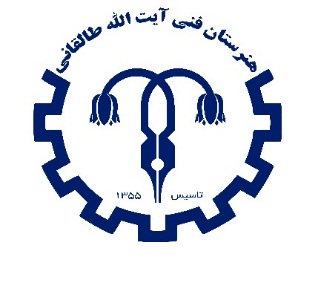 اداره کل آموزش و پرورش استان اصفهانمدیریت آموزش و پرورش شهرستان خوانسارآزمون درس:                                            تاریخ امتحان :                                  پایه:                        رشته:                                                                                                                                                                               مدت  پاسخگویی:      دقیقه                     سال تحصيلي 95- 94                                          تعداد صفحه:           تعداد سوال: نام و نام خانوادگی:                                   کد دانش آموزی:                              نام دبیر: باسمه تعالیاداره کل آموزش و پرورش استان اصفهانمدیریت آموزش و پرورش شهرستان خوانسارآزمون درس:                                            تاریخ امتحان :                                  پایه:                        رشته:                                                                                                                                                                               مدت  پاسخگویی:      دقیقه                     سال تحصيلي 95- 94                                          تعداد صفحه:           تعداد سوال: نام و نام خانوادگی:                                   کد دانش آموزی:                              نام دبیر: باسمه تعالیاداره کل آموزش و پرورش استان اصفهانمدیریت آموزش و پرورش شهرستان خوانسارآزمون درس:                                            تاریخ امتحان :                                  پایه:                        رشته:                                                                                                                                                                               مدت  پاسخگویی:      دقیقه                     سال تحصيلي 95- 94                                          تعداد صفحه:           تعداد سوال: نام و نام خانوادگی:                                   کد دانش آموزی:                              نام دبیر: باسمه تعالیاداره کل آموزش و پرورش استان اصفهانمدیریت آموزش و پرورش شهرستان خوانسارآزمون درس:                                            تاریخ امتحان :                                  پایه:                        رشته:                                                                                                                                                                               مدت  پاسخگویی:      دقیقه                     سال تحصيلي 95- 94                                          تعداد صفحه:           تعداد سوال: نام و نام خانوادگی:                                   کد دانش آموزی:                              نام دبیر: باسمه تعالیاداره کل آموزش و پرورش استان اصفهانمدیریت آموزش و پرورش شهرستان خوانسارآزمون درس:                                            تاریخ امتحان :                                  پایه:                        رشته:                                                                                                                                                                               مدت  پاسخگویی:      دقیقه                     سال تحصيلي 95- 94                                          تعداد صفحه:           تعداد سوال: نام و نام خانوادگی:                                   کد دانش آموزی:                              نام دبیر: باسمه تعالیاداره کل آموزش و پرورش استان اصفهانمدیریت آموزش و پرورش شهرستان خوانسارآزمون درس:                                            تاریخ امتحان :                                  پایه:                        رشته:                                                                                                                                                                               مدت  پاسخگویی:      دقیقه                     سال تحصيلي 95- 94                                          تعداد صفحه:           تعداد سوال: نام و نام خانوادگی:                                   کد دانش آموزی:                              نام دبیر: باسمه تعالیاداره کل آموزش و پرورش استان اصفهانمدیریت آموزش و پرورش شهرستان خوانسارآزمون درس:                                            تاریخ امتحان :                                  پایه:                        رشته:                                                                                                                                                                               مدت  پاسخگویی:      دقیقه                     سال تحصيلي 95- 94                                          تعداد صفحه:           تعداد سوال: نام و نام خانوادگی:                                   کد دانش آموزی:                              نام دبیر: به عدد به حروف نام و نام خانوادگي مصححامضا  و تاريخ امضا  و تاريخ نمره آزمون پس از تصحيح اول نمره آزمون پس از تصحيح اول نمره آزمون پس از تجديد نظر نمره آزمون پس از تجديد نظر ردیفمتن سوال(صفحه يك)متن سوال(صفحه يك)متن سوال(صفحه يك)متن سوال(صفحه يك)متن سوال(صفحه يك)بارم                                                                                                        موفق باشید                                                                                       جمع نمرات                                                                                                        موفق باشید                                                                                       جمع نمرات                                                                                                        موفق باشید                                                                                       جمع نمرات                                                                                                        موفق باشید                                                                                       جمع نمرات                                                                                                        موفق باشید                                                                                       جمع نمرات20